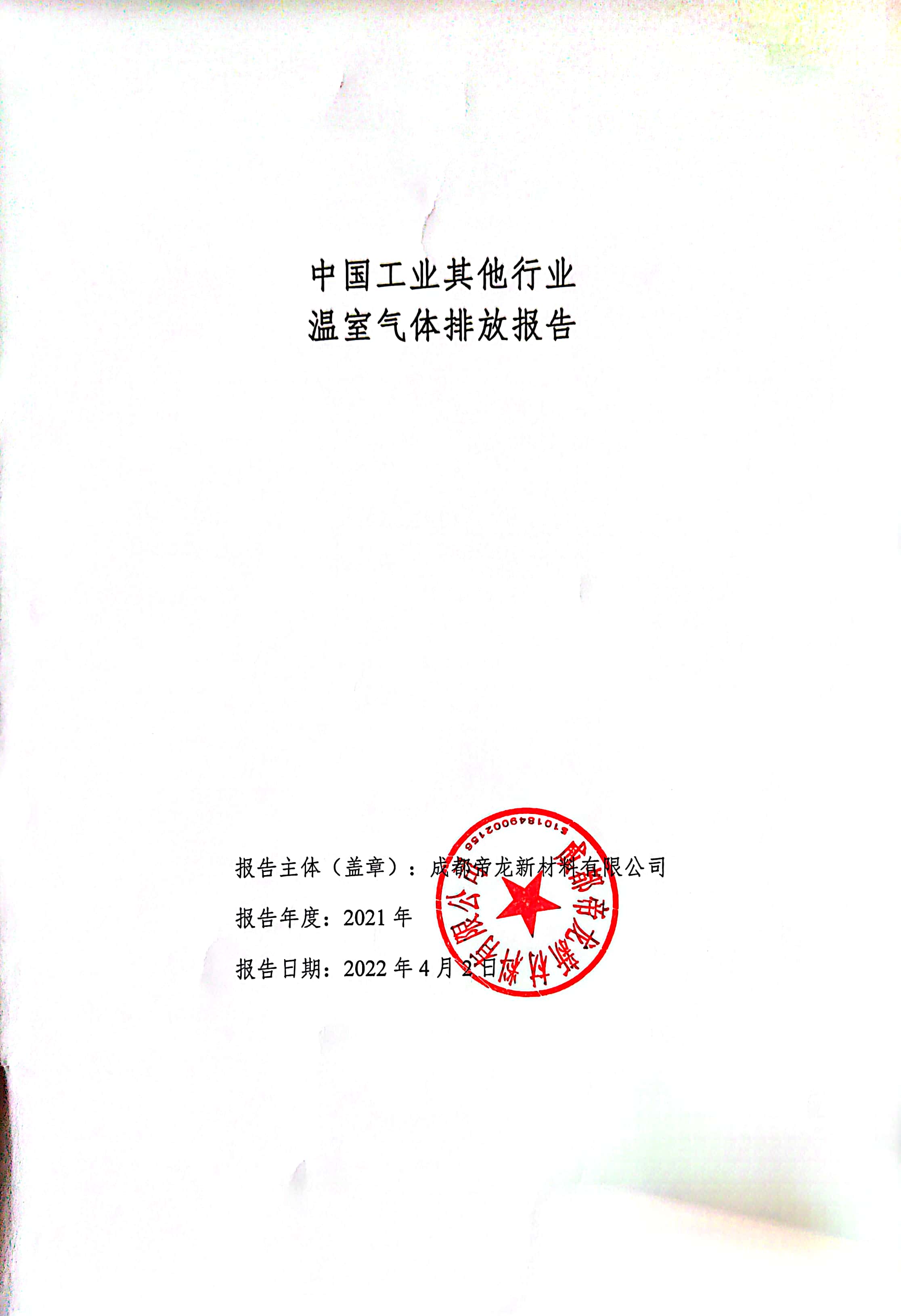 中国工业其他行业温室气体排放报告报告主体（盖章）：成都帝龙新材料有限公司报告年度：2021年报告日期：2022年4月2日根据国家发展和改革委员会发布的《工业其他行业企业温室气体排放核算方法与报告指南（试行）》，本报告主体核算了2021年度温室气体排放量，并填写了相关数据表格。现将有关情况报告如下：企业基本情况二、温室气体排放本单位在本年度核算和报告期内温室气体排放总量为8778吨二氧化碳当量。其中化石燃料燃烧排放量为6503.08吨二氧化碳当量;净购入使用的电力产生的排放量为2275.31吨二氧化碳当量。三、活动水平数据及来源说明根据《指南》要求，报告主体应报告单位所使用的不同品种化石燃料的净消耗量和相应的低位发热值，净购入的电量等活动水平数据以及相关活动水平数据的来源。根据活动水平数据的获得方法，本报告对活动水平数据的来源进行了分类，其分类方法和说明如下表所示：本报告中采用的活动水平数据及来源如下表所示：四、排放因子数据及来源说明根据《指南》要求，报告主体应报告消耗的各种化石燃料的单位热值含碳量和碳氧化率，脱硫剂的排放因子，净购入使用电力的排放因子。本报告中采用的排放因子及来源如下表所示：五、主要产品列表表5-1 主要产品产量表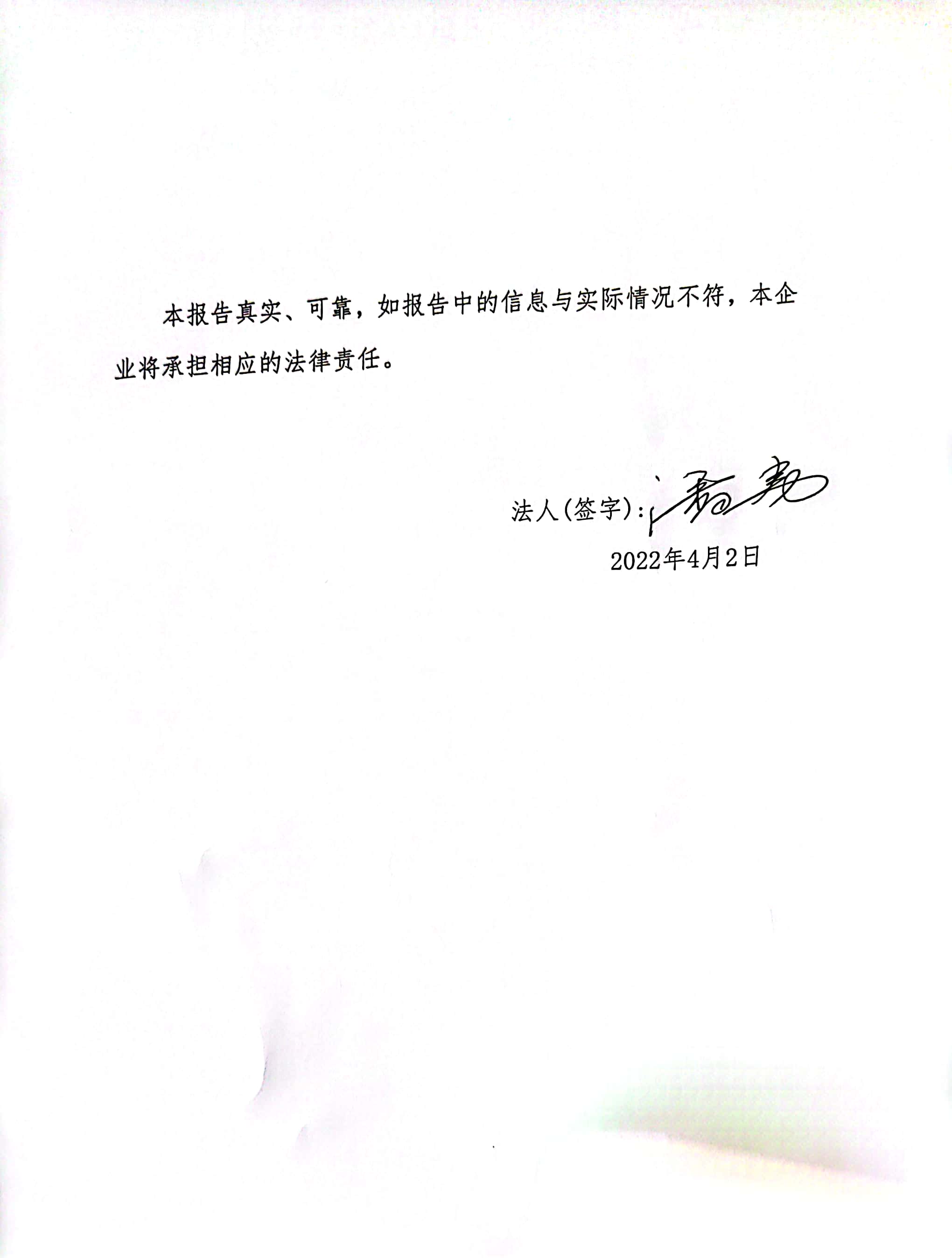 本报告真实、可靠，如报告中的信息与实际情况不符，本企业将承担相应的法律责任。法人(签字):            2022年4月2日附表1报告主体二氧化碳排放量报告附表2报告主体活动水平数据附表3报告主体排放因子和计算系数附表1报告主体二氧化碳排放量报告附表2报告主体活动水平数据附表3报告主体排放因子和计算系数单位名称成都帝龙新材料有限公司单位地址成都崇州经济开发区世纪大道583号单位性质有限责任公司组织机构代码9151018468902065X1所属行业C2239 其他纸制品制造报告年度2021年法定代表人潘勇负责人姓名胡小秧负责人电话13730870007负责人邮箱511439876@qq.com活动水平数据来源种类说明发票收据基于财务结算票据上的数据得到的活动水平数据，常见的如用电量数据等。测量记录基于连续或者间断的测量数据来得出的活动水平数据。使用记录基于现场人员非计量的使用记录得到的活动水平数据。专家建议权威专家推荐值或有文献可考的推算值。自行评估通过公司内部现场人员的经验估值。缺省值采用《指南》上提出的缺省值排放源类别燃料类别净消耗量（万Nm3)数据来源低位发热（GJ/万立方米）数据来源燃料燃烧天然气300.7638天然气用量统计表389.3缺省值净购入使用的电力单位数据数据来源净购入使用的电力MWh4328.154用电记录统计表排放源类别燃料类别单位热值含碳量
（tC/tJ）数据来源碳氧化率碳氧化率数据来源燃料燃烧天然气15.3缺省值99.0%99.0%缺省值净购入电力排放因子单位单位单位数据来源数据来源净购入电力0.5257tCO2/MWhtCO2/MWhtCO2/MWh缺省值缺省值2021年序号产品名称产量设计产能说明2021年1装饰板113.92万张165万张/2021年1装饰板折2278.30吨//2021年2PVC装饰膜117.64万米1056万米/2021年2PVC装饰膜折71.06吨//2021年3装饰纸6985.76吨9640吨/2021年4浸渍纸1292.04吨1800吨/企业二氧化碳排放总量（tCO2）87781.化石燃料燃烧排放6503.082.生产过程CO2排放-3.CO2回收量-4.净购入电力、热力产生的排放量2275.31排放源类别燃料类别净消耗量（t，万Nm3)低位发热量（GJ/万Nm3）燃料燃烧天然气300.7638389.31净购入使用的电力及热力排放类型数据净购入使用的电力及热力净购入电力（MWh）4328.154净购入使用的电力及热力净购入热力（GJ）-排放源类别燃料类别单位热值含碳量
（tC/tJ）碳氧化率燃料燃烧天然气15.3099%净购入电力排放因子单位单位净购入电力0.5257tCO2/MWhtCO2/MWh